 №2                                                                                                         31 января 2022 годаОб утверждении предельного размера стоимости  гарантированного перечня услуг по погребению  в муниципальном образовании «Староузеевское сельское поселение» Аксубаевского муниципального района Республики Татарстан на 2022 год          В соответствии с Федеральным законом от 06.10.2003 № 131-ФЗ «Об общих принципах организации местного самоуправления в Российской Федерации», Федеральным законом от 12.01.1996 № 8-ФЗ «О погребении и похоронном деле», постановлением Кабинета Министров Республики Татарстан от 18.05.2007 № 196 «О мерах по реализации Федерального Закона «О погребении и похоронном деле в Республике Татарстан», постановлением Правительства Российской Федерации от 27.01.2022  №57 «Об утверждении коэффициента индексации выплат, пособий и компенсаций в 2022 году», Исполнительный комитет Староузеевского сельского поселения Аксубаевского муниципального района Республики Татарстан постановляет: Установить в муниципальном образовании «Староузеевское сельское поселение» Аксубаевского муниципального района Республики Татарстан с 1 февраля 2022 года предельный размер стоимости гарантированного перечня услуг по погребению в размере 6964,68 (шесть тысяч девятьсот шестьдесят четыре рубля, 68 коп) в соответствии с приложением №1 и приложением №2. Признать утратившим силу постановление Исполнительного комитета Староузеевского сельского поселения Аксубаевского муниципального района Республики   Татарстан   от 28.01.2021 г.  №1 «Об утверждении стоимости услуг, предоставляемых согласно гарантированному перечню услуг по погребениюв Староузеевском  сельском поселении Аксубаевского муниципального района Республики Татарстан»         2. Разместить настоящее постановление на официальном сайте Аксубаевского муниципального района в информационно-телекоммуникационной сети Интернет по веб-адресу: http://aksubaevo.tatarstan.ru  и опубликовать на  официальном портале правовой информации Республики Татарстан» по веб-адресу: http://pravo.tatarstan.ru        3. Контроль за исполнением настоящего постановления оставляю за собой.Руководитель исполнительного комитетаСтароузеевского сельского поселения:                             Н.В.АйдоваПриложение  №1 к постановлению Исполнительного комитета Староузеевскогосельского поселения Аксубаевского  муниципального района Республики Татарстанот «31» января 2022 г № 2Предельный  размер стоимости  гарантированного перечня услуг по погребению в муниципальном образовании «Староузеевское сельское поселение»Аксубаевского муниципального района Республики Татарстан  на 2022 годПриложение  №2 к постановлению Исполнительного комитета Староузеевскогосельского поселения Аксубаевского  муниципального района Республики Татарстанот «31» января 2022 г № 2Стоимостьгарантированного перечня услуг по погребениюв Староузеевском сельском поселении Аксубаевского муниципального района Республики Татарстан с 01.02.2022 годаТатарстан РеспубликасыАксубай муниципаль районыИске Үзи авыл җирлеге башкарма комитеты                             423050, Татарстан Республикасы  Аксубай районы, Иске Үзи авылы, Ленин ур., 2А нче йортт. 4-13-48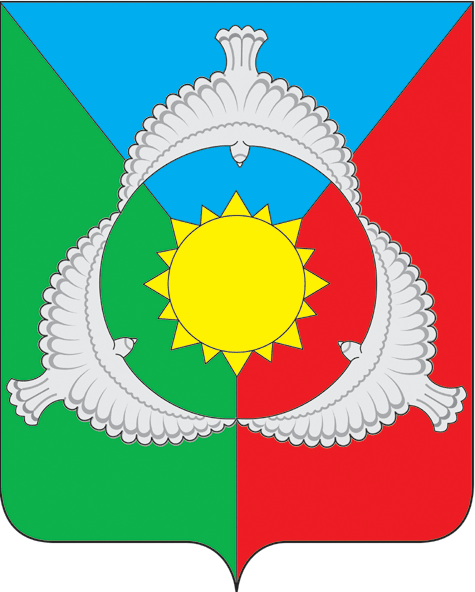 Исполнительный комитет Староузеевского сельского поселения Аксубаевского муниципального района Республики Татарстан423050, Республика Татарстан Аксубаевский район с.Старое Узеево,ул.Ленина, д.2Ат. 4-13-48                               ПОСТАНОВЛЕНИЕНаименование  услугСтоимость услуг (в руб.)1. Оформление документов, необходимых для погребения -2. Предоставление и доставка гроба и других предметов , необходимых для погребения2764,683. Перевозка тела (останков) умершего на кладбище 1000,004. Погребение (рытье могил и захоронение )3200,00 Всего6964,68Наименование  услугСтоимость услуг (в руб.)1. Оформление документов, необходимых для погребения -2. Облачение тела500,003. Предоставление и доставка гроба и других предметов , необходимых для погребения2264,684. Перевозка тела (останков) умершего на кладбище 1000,00 5. Погребение (рытье могил и захоронение )3200,00 Всего6964,68